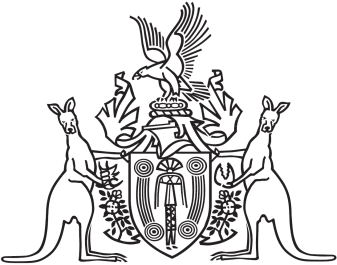 Northern Territory of AustraliaGovernment GazetteISSN-0157-833XNo. S78	28 September 2018Northern Territory of AustraliaGuardianship of Adults ActAppointment of Acting Public GuardianI, Vicki Susan O'Halloran, Administrator of the Northern Territory of Australia, acting with the advice of the Executive Council, under section 68(1) of the Guardianship of Adults Act and with reference to section 44(2)(b) of the Interpretation Act:(a)	appoint Jennifer Guinane to act as the Public Guardian during all periods when the Public Guardian is unable to perform the duties of the office; and(b)	appoint Lisa Anne Patamisi to act as the Public Guardian during all periods when the Public Guardian is unable to perform the duties of the office if Jennifer Guinane is unable, for any reason, to act as the Public Guardian.Dated 28 September 2018V. S. O'HalloranAdministratorBy Her Honour's CommandN. K. FylesMinister for Health